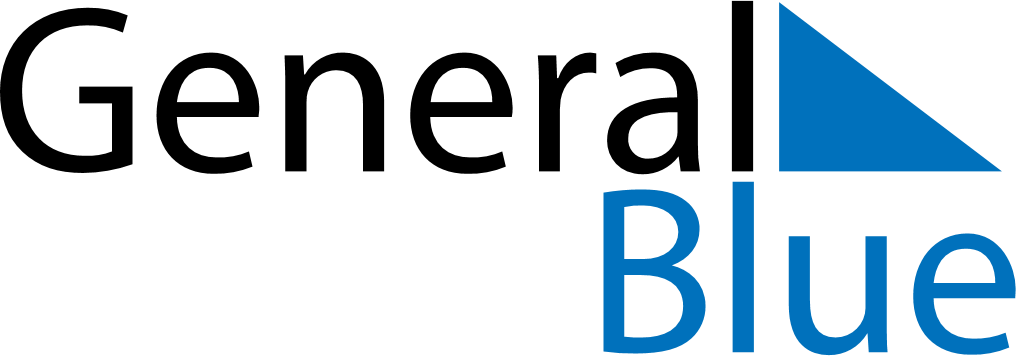 June 2025June 2025June 2025The NetherlandsThe NetherlandsMondayTuesdayWednesdayThursdayFridaySaturdaySunday12345678Pentecost9101112131415Whit MondayFather’s Day161718192021222324252627282930